Строим большой терем для зверейРазвиваем стремление к игровому и речевому общению, активизируем  речевую деятельность наших детей.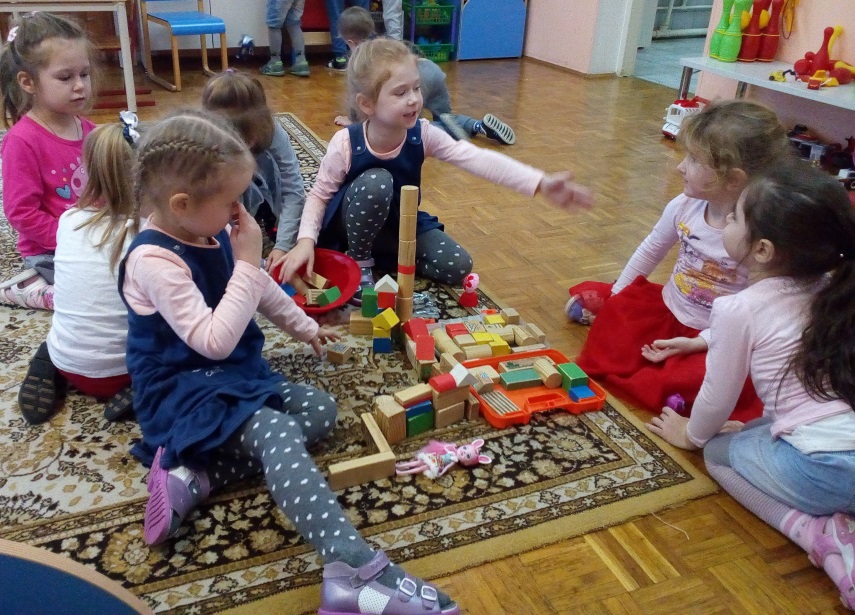 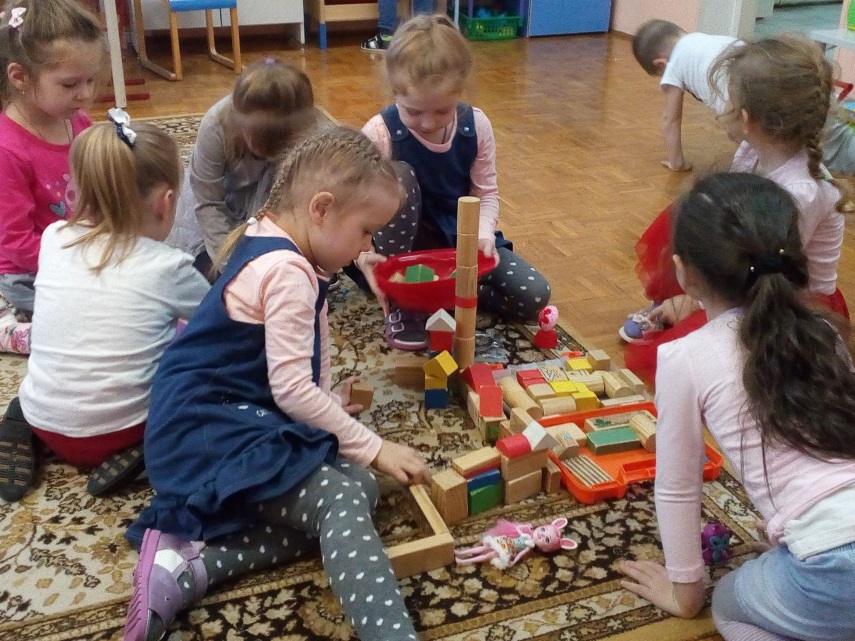 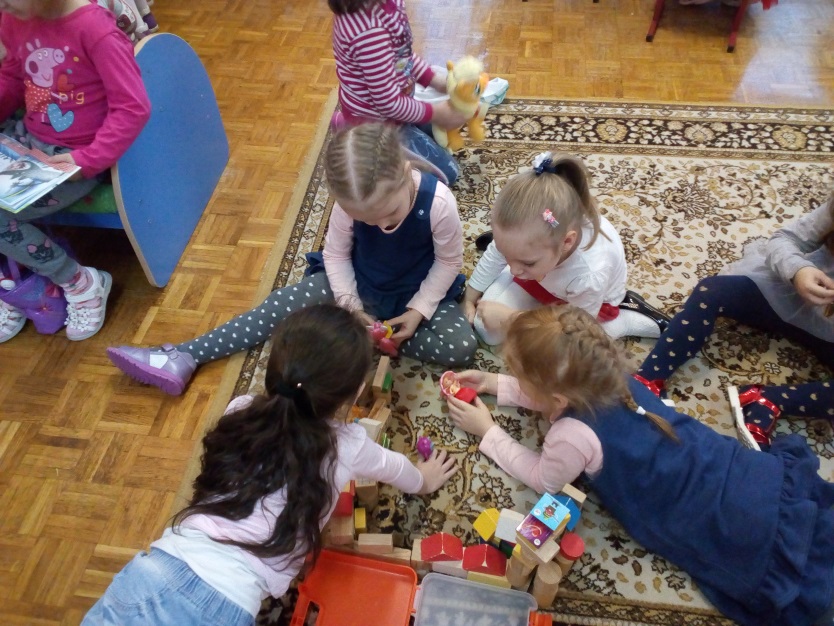 